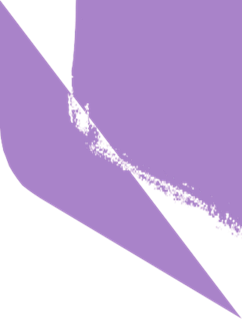 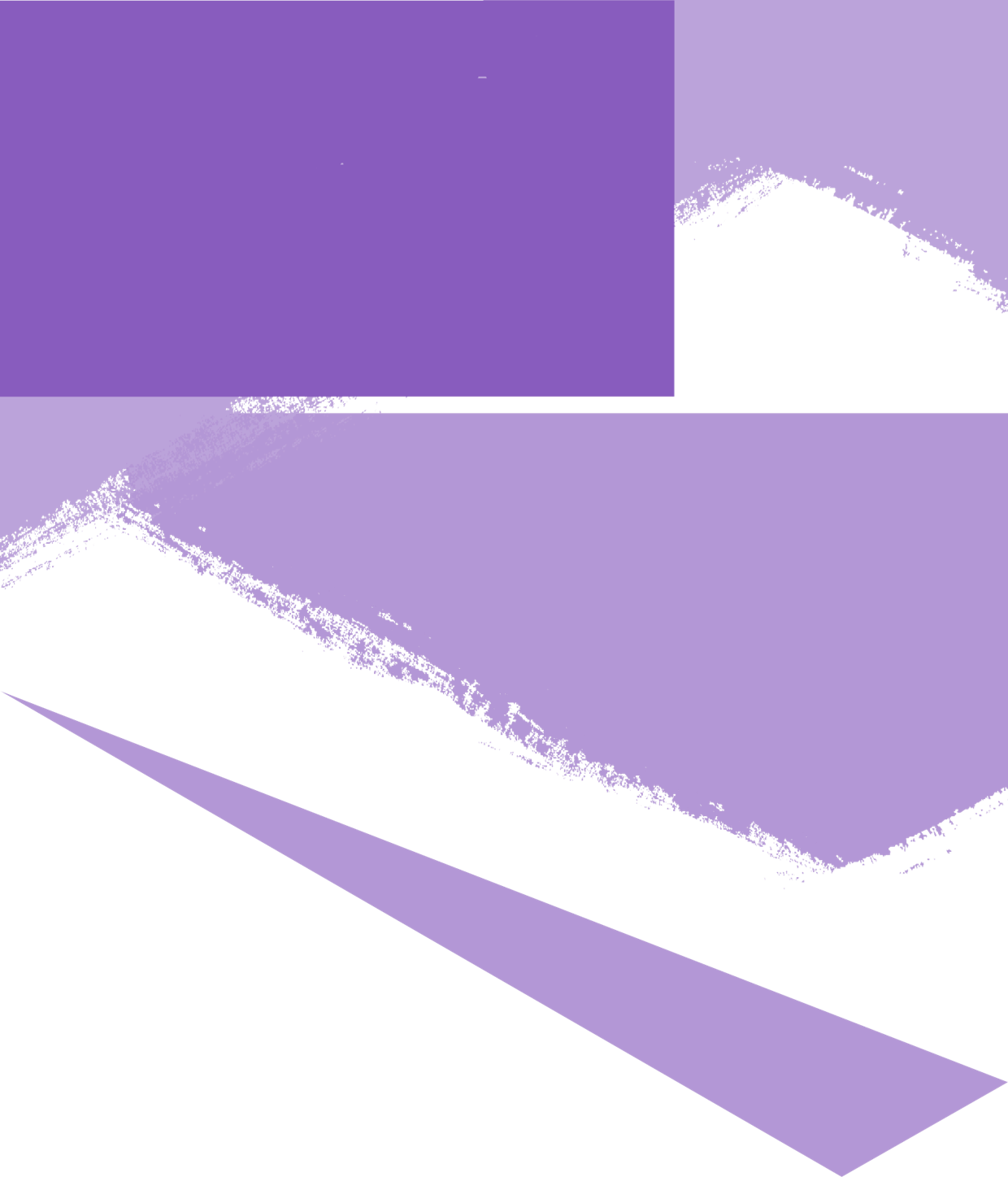 APPLICANT PACK			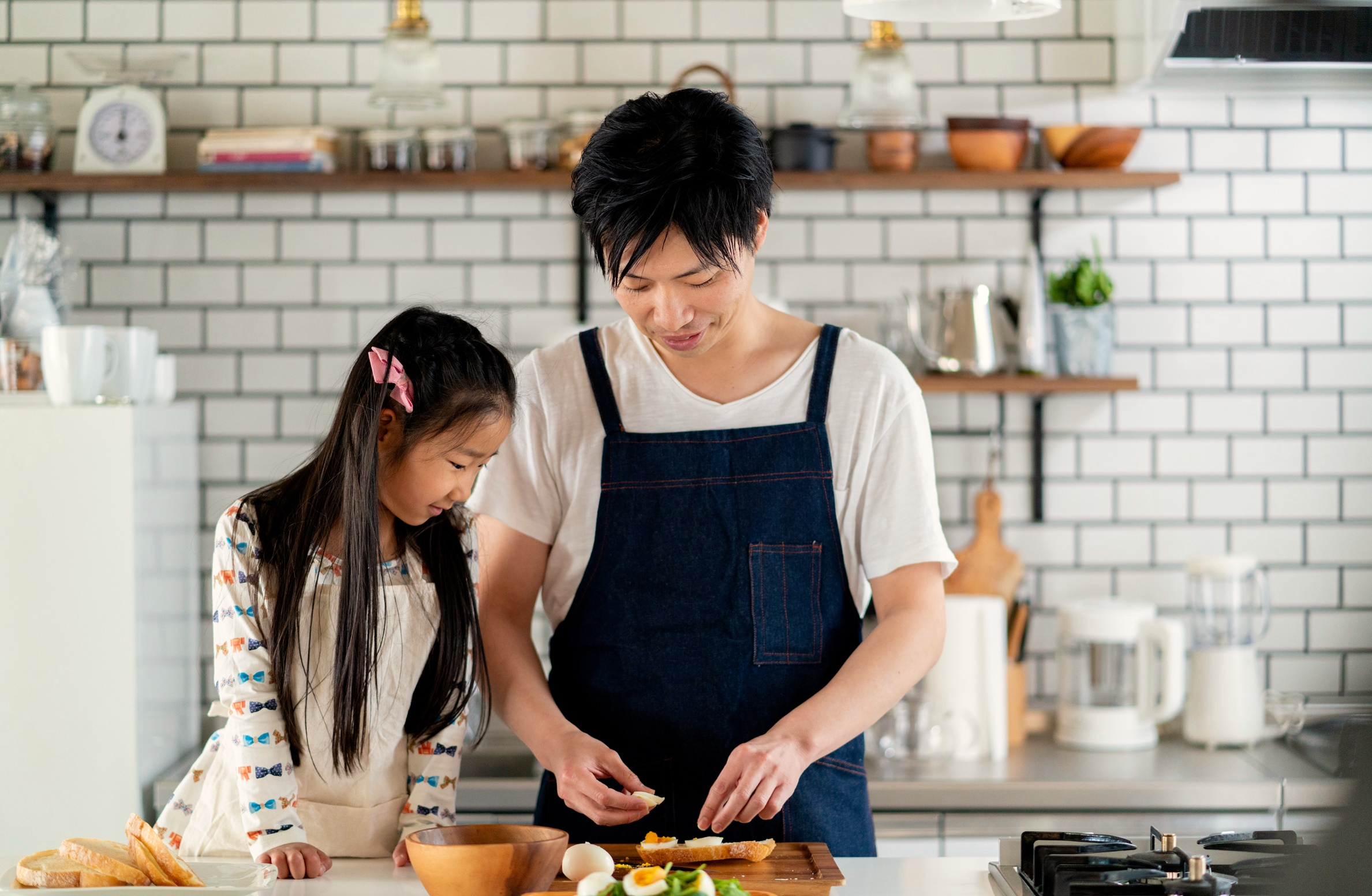 Compliance OfficerHigher Executive OfficerTemporary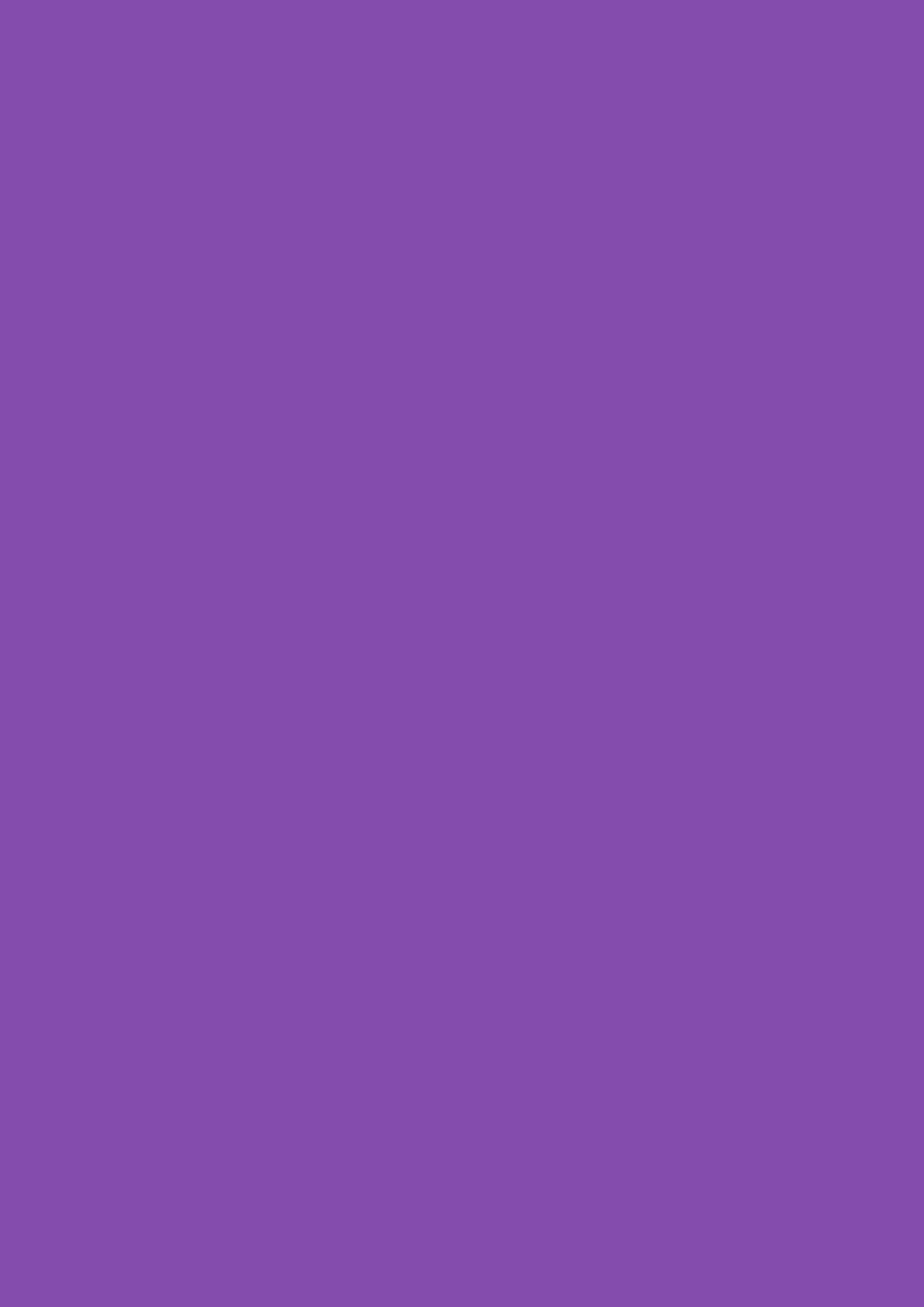 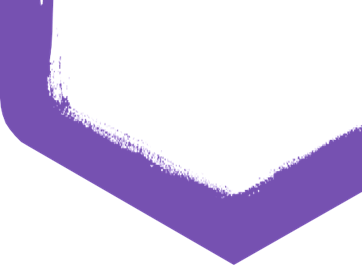 1. About safefood2. Job Description3. Person Specification4. The Recruitment 	and Selection Process5. Terms and Conditions	of Appointment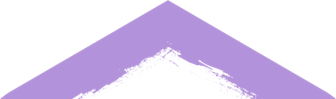 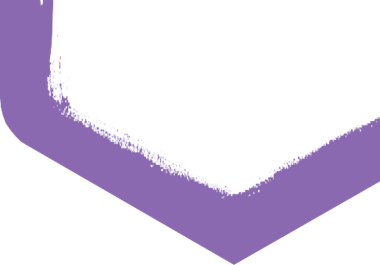 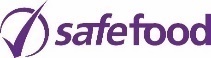 About safefoodsafefood is a North-South body, responsible for the promotion of food safety and healthy eating on the island of Ireland. It was established in 1999 under the terms of the British-Irish Agreement Act 1999 and the North-South Co-operation (Implementation Bodies) Northern Ireland Order 1999.The governing legislation confers the following specific functions on the organisation:Promotion of food safety Research into food safety Surveillance of foodborne disease Promotion of scientific co-operation and laboratory linkages In addition to these specific functions, safefood has a general remit to act as an independent source of scientific advice.What we dosafefood works in four key areas: education, research, nutrition and healthy eating, and communications.EducationWith the rise in foodborne disease and the changes in our food supply chain, it is important that people are educated on the importance of food safety and food hygiene. safefood recognises that teachers play a vital role in developing the habits of young people.  and works to develop new tools and resources for different age groups and classes across the island of Ireland as well as regularly updating existing resources.ResearchFood safety policies are underpinned by comprehensive access to current, accurate, high-quality scientific information.  In order to address gaps in scientific knowledge related to food safety and to facilitate timely decision-making on emerging issues, safefood aims to undertake appropriate research and knowledge gathering.   Our research office is supported by safefood's Advisory Committee, which brings together experts and representatives with a broad range of professional expertise, experience and backgrounds who can provide strategic and technical advice and guidance.  The research office aims to commission research and is responsible for the subsequent monitoring and dissemination of research information.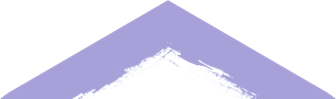 Nutrition and Healthy Eatingsafefood has a legislative role in ‘providing food safety advice and guidance, including advice on nutritional aspects of various foods. It requires safefood to participate actively in the field of nutrition. Nutrition related issues, in particular, obesity is among the key public health threats facing all developed countries. This is a considerable challenge facing society across the island of Ireland and a multi-sectoral, interdisciplinary approach is required. Given safefood’s all-island remit, it is uniquely placed to make a valuable contribution in tackling obesity and other nutrition related issues on an all-island basis. Over the past years safefood has developed key partnerships and collaborations with nutrition stakeholders on the island of Ireland.  safefood will continue to adopt a complementary and collaborative approach in the area. Communications The Communications Directorate is responsible for promoting the organisation’s key messages of food hygiene, food safety and nutrition through the development of targeted public awareness and educational campaigns. The aim of these campaigns is to raise awareness of important public health issues and to encourage changes in consumer behaviour.  safefood’s messages are based upon solid scientific data and consumer research to assess the needs of the population on the island of Ireland. These messages are delivered through traditional and new media outlets such as social media, consumer and stakeholder events, sponsorship, advertising, direct marketing, public relations and communication with industry and stakeholders. safefood places people at the centre of its communications activities when communicating messages of food safety, food hygiene and nutrition on the island of Ireland. We regularly carry out research to determine issues that are of importance to our target audience. These research findings inform our campaigns and are communicated with the public. Through our public awareness and educational campaigns, we aim to educate people about the importance of hand washing, the correct storage, preparation and cooking of food, our rights in relation to food hygiene and safety, food supply chains and the importance of healthy eating.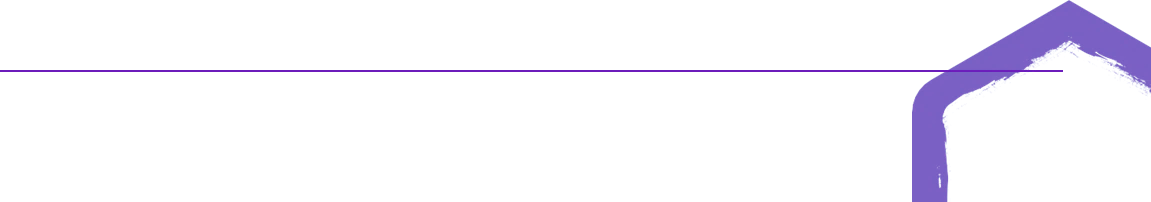 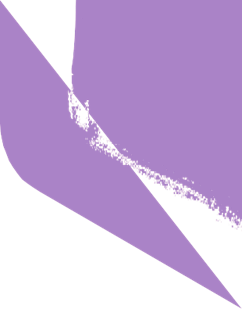 The RoleJob Title: Compliance OfficerGrade: Higher Executive Officer Post Type: Full TimeDuration: Temporary specified purpose contract for a minimum term of 2 yearsLocation: CorkDirectorate: Corporate OperationsRemuneration: €53,865 - €65,505 per annumReporting to: Director of Corporate Operations------ Leave allowance is 29 days per annum, increasing to 30 days annual leave upon 5 years’ service plus 10 Public / Bank Holidays.The Job Holder will combine working in safefood’s office headquarters at Little Island, Cork with working remotely (at home). Occasional travel within Ireland including spending time in the Dublin office may be required to fulfil the requirements of the role.Normal working hours are 9.00am – 5.00pm Monday to Friday. Flexible and Blended (Hybrid) Working.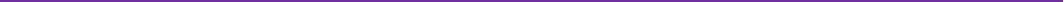 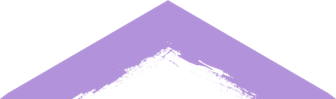 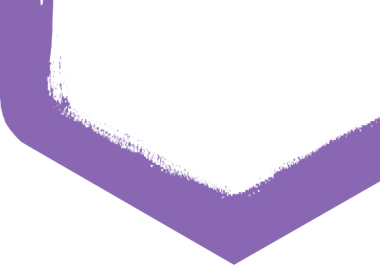 Career DevelopmentAt safefood we believe in investing in our people, encouraging them to achieve a work-life balance while providing support for personal and professional development.• 	We offer a wide range of learning and development opportunities to support you throughout your career.• 	We provide study and financial support to encourage lifelong learning, as well as assisting you with the costs of professional membership fees.Work Life BalanceIn line with comparable Irish Civil Service Terms and Conditions, safefood offers staff several leave options which support our people through various stages of their life. We have also developed a range of flexible working practices to make it easier for our employees to have a balance between the demands of work and their personal life.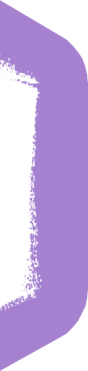 These include:• 	Competitive annual leave and public holidays. • 	Blended (Hybrid) Working. • 	Flexible Working including Flexitime.• 	Career breaks.Additional Financial Benefits • 	Attractive pension scheme where you will pay a rate of between 4.6% and 7.35% depending on your salary. • 	Full Payment top up for maternity / paternity / adoptive leave (subject to terms and conditions).• 	Overtime rates are available to employees who work beyond their normal working hours according to their terms and conditions.Employee Wellbeing• 	Free, confidential counselling and support to employees 24/7 through our Employee Assistance Programme (EAP).• 	VDU Eye Examinations and a contribution towards frames if recommended• 	Flu vaccinations• 	Bike to Work Scheme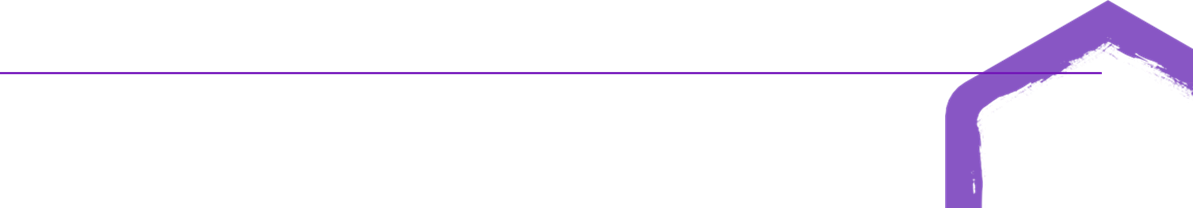 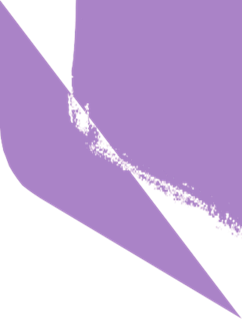 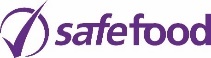 Job DescriptionJOB PURPOSEThe Compliance Officer is primarily responsible for ensuring that safefood meets its significant compliance obligations within deadlines and to the appropriate standards. They will play a crucial role in ensuring that safefood adheres to applicable legislation, regulations, and internal policies while effectively managing potential compliance risks. They will also be responsible for developing, implementing, and monitoring compliance and risk management programs to ensure safefood’s operations align with legal and regulatory requirements. This role requires a keen eye for detail, strong analytical skills and a comprehensive understanding of compliance risk management principles.Reporting to the Director of Corporate Operations, the successful candidate will also take over responsibilities from the Data Protection Officer in relation to safefood’s Data Protection policies and protocols and will liaise with and support the Corporate Operations Manager in relation to safefood’s procurement framework and in meeting equality, accessibility & human rights requirements.The Compliance officer will be responsible for managing and coordination of safefood’s compliance in relation to various legal and other requirements spanning Ireland and Northern Ireland, including safefood’s Financial Memorandum and founding legislation (British Irish Agreement Act), data protection and sharing, Irish language, procurement rules, environment requirements etc.   MAIN DUTIES AND RESPONSIBILITIES:Develop and implement compliance policies and procedures in line with applicable legislation, regulations, and best practice.Maintain comprehensive documentation of compliance activities and control procedures.Foster a strong compliance culture within safefood and provide guidance and support to all staff on compliance-related matters.Interpret and critically analyse large amounts of information, condense and present to the wider safefood team.Support the Corporate Operations Manager to ensure that safefood’s procurement function complies with appropriate procurement rules and providing internal tender support and monitoring and ensuring compliance to safefood’s procurement policies and processes.Scan the external environment for policy or legislative changes that will impact safefood and advise internal and external stakeholders re same.Review, analyse and update current policy and governance standards within safefood, ensuring compliance with legislative requirements and making recommendations for improvement.Identify compliance training programs to educate staff on their responsibilities and obligations in relevant areas for example: GDPR, Protected Disclosures, Records management, Equality, Diversity & Inclusion (EDI) and climate action etc.Liaise as necessary with government departments, Joint Secretariate of the North South Ministerial Council and other public sector agencies in Ireland and Northern Ireland.This list is not exhaustive, and you may be required to take on other tasks and duties for the proper and effective performance of your role.  This Job Description will be subject to review and amendment as the demands of the role and the organisation evolve. Therefore, the Job Holder will be required to be flexible, adaptable and aware that they may be asked to perform tasks, duties and responsibilities which are not specifically detailed in the Job Description, but which are commensurate with the role.safefood is committed to equality of opportunity.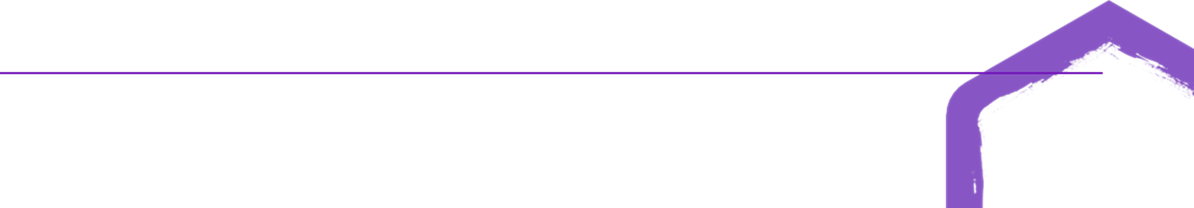 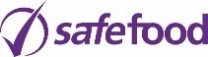 Person SpecificationEssential Criteria - Education/Qualifications & Experience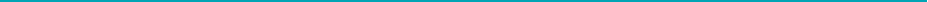 A minimum of an NFQ level 8 qualification in business, law, finance, administration or similar discipline and/or have a relevant professional qualification.A minimum of 3 years post qualified experience in the public, private, voluntary or community sectors. Strong knowledge of relevant legislation, regulations and compliance management.First-hand experience of guiding and advising on compliance and risk management activities. Essential Criteria - Required Competencies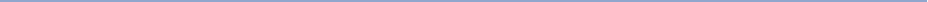 Analysis and Decision MakingGathers and analyses information from relevant sources, weighing up a range of critical factors.Takes account of any broader issues and related implications when making decisionsUses previous knowledge and experience in order to guide decisions.Makes sound decisions with a well-reasoned rationale and stands by these.Puts forward solutions to address problems.Management & Delivery of ResultsTakes responsibility and is accountable for the delivery of agreed objectives. Successfully manages a range of different projects and work activities at the same time. Is logical and pragmatic in approach, delivering the best possible results with the resources available.Interpersonal and Communication SkillsBuilds and maintains contact with colleagues and other stakeholders to assist in performing own role.Encourages open and constructive discussions around work issues. Presents information clearly, concisely and confidently when speaking and in writing.Drive and CommitmentStrives to perform at a high level, investing significant energy to achieve agreed objectives.Upholds high standards of honesty, ethics and integrity.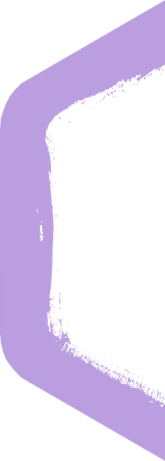 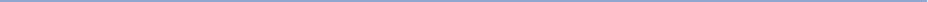 Desirable Criteria - Education/Qualifications & ExperienceExperience in a regulatory environment.Experience of working with or in the public sector would be an advantage.Expertise in national and European data protection laws and practices including an in-depth understanding of the GDPR.Evidence of experience of working in a cross-border or all-island context.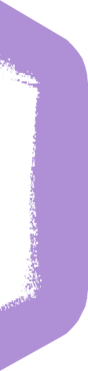 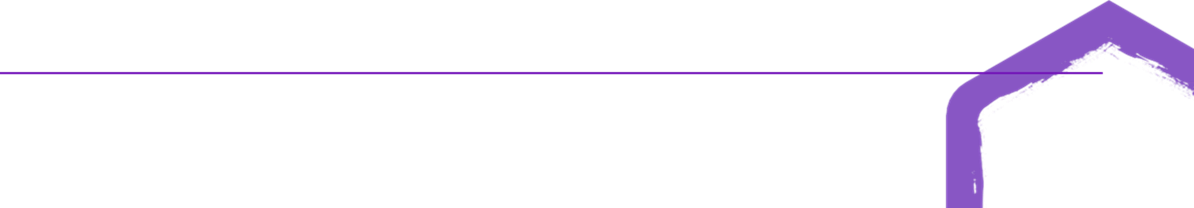 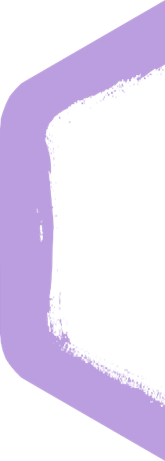 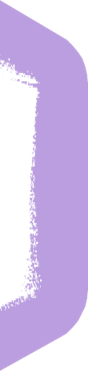 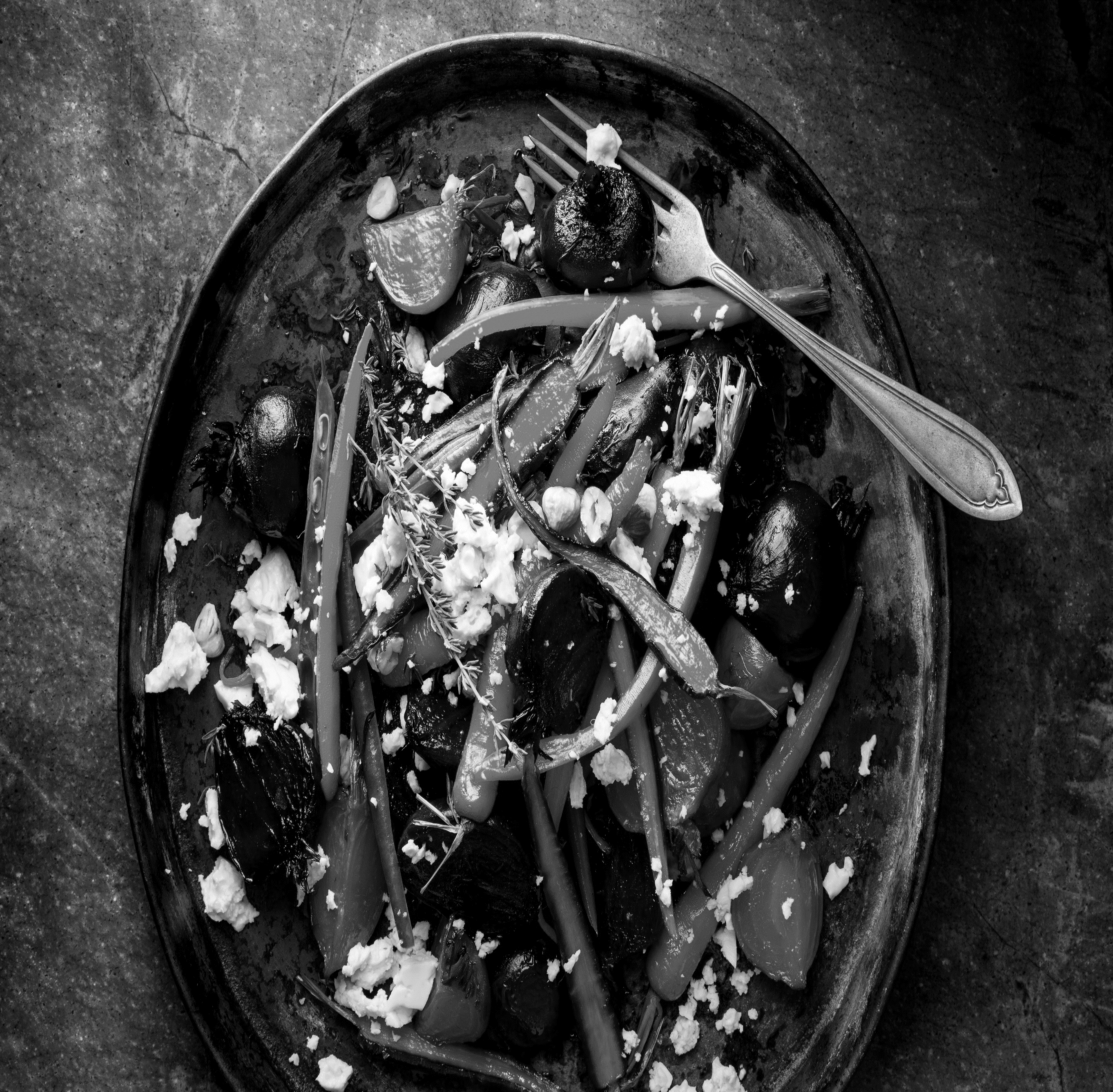 Additional Informationsafefood is committed to equality, diversity and inclusion throughout its work. safefood is required to comply with Equality and Human Rights legislation in both Ireland and Northern Ireland with equality objectives and opportunities that will support our efforts to meet our future commitments to combat climate change.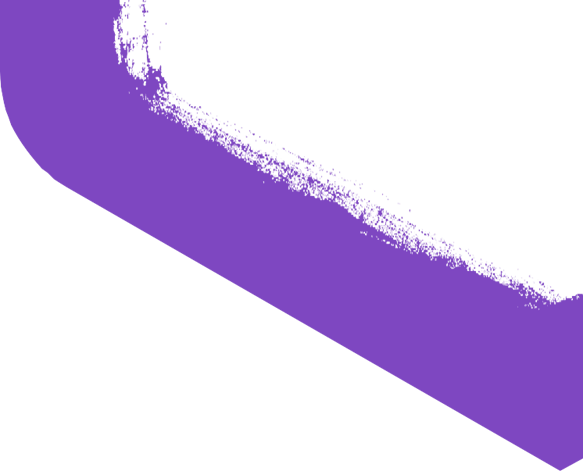 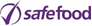 The Recruitment andSelection ProcessHow to ApplyYou must e-mail your CV, a covering letter and the Personal Details Form to recruit@safefood.net  Applications will not be considered if all three documents are not submitted.Candidates should endeavour to address how they meet both the essential experience and the competencies outlined in the Person Specification in their covering letter. This should be a maximum of one A4 page and must be typed.The CV should give relevant education details / qualifications and career history and ideally should be no longer than two pages.The Personal Details Form is a separate document on this page.It is important that you complete all sections of the Personal Details Form. On completing the Form with your details, please save a copy and e-mail the Form together with your CV and covering letter to recruit@safefood.net   All applications must be received by 12 noon on Wednesday 3rd July 2024.Applications received after this date and time will not be accepted. Please note that there may be a time delay in receiving e-mail applications. Therefore, we recommend that a minimum of one hour be allowed for your application to reach recruit@safefood.net  For more information regarding the Recruitment & Selection procedure at safefood please also read the Candidate Briefing Notes._____________________________________________________________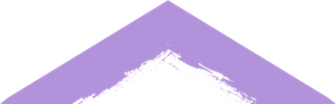 Timetable The anticipated timetable is as follows: Advertisement: 				Thursday 6th June 2024Closing date for applications: 	Wednesday 3rd July 2024Shortlisting: 				Week commencing 8th July 2024Interviews: 					Week commencing 22nd July 2024Please note that these time frames are indicative and are provided to support all candidates in their preparation / planning for this recruitment assignment._______________________________________________________________Reserve Listsafefood operates a reserve list which will be used to cover vacancies that may arise for this or similar roles within the following 12 months._______________________________________________________________Further Information Applications on a secondment basis will be considered provided you have prior agreement from your current organisation / line manager.Further information about safefood can be gained by visiting our website:  www.safefood.netShould you have any further queries about the recruitment and selection process please call Human Resources on +353 (0)21 230 4100 or email recruit@safefood.net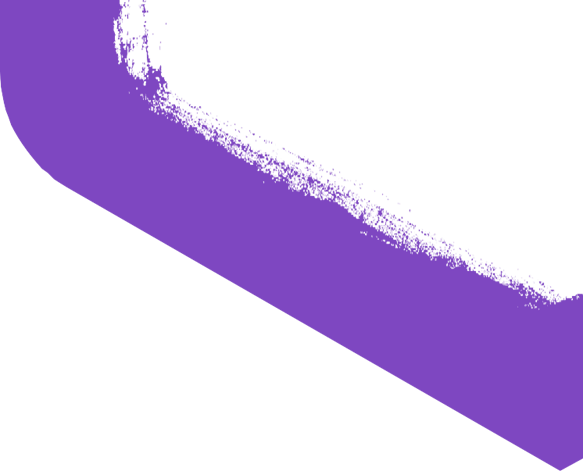 Key Terms and ConditionsOf AppointmentSalary ScaleThe current salary scale ranges from €53,865 - €65,505 per annum.Please note that the salary quoted is a salary scale.  Entry will be at the minimum of the scale and the rate of remuneration will not be subject to negotiation and may be adjusted from time to time in line with Government pay policy. Subject to satisfactory performance, increments may be payable in line with current Government Policy.Different terms and conditions may apply if, immediately prior to appointment, the successful candidate is a serving civil or public servant.Hours of WorkNormal working hours are 9.00am to 5.00pm, Monday to Friday. The working week is 35 hours. However, on occasions, staff will be requested to work additional hours as the needs of the business dictate.Holiday EntitlementCurrent holiday entitlement is 29 days’ annual leave increasing to 30 days’ annual leave upon 5 years’ service. safefood also recognises 10 public holidays. Pension Safefood participates in the North South Pension Scheme. Current employee contribution rates are 5.45% for this grade of post. 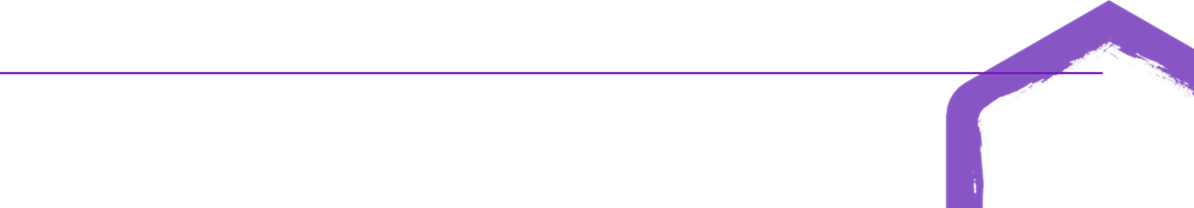 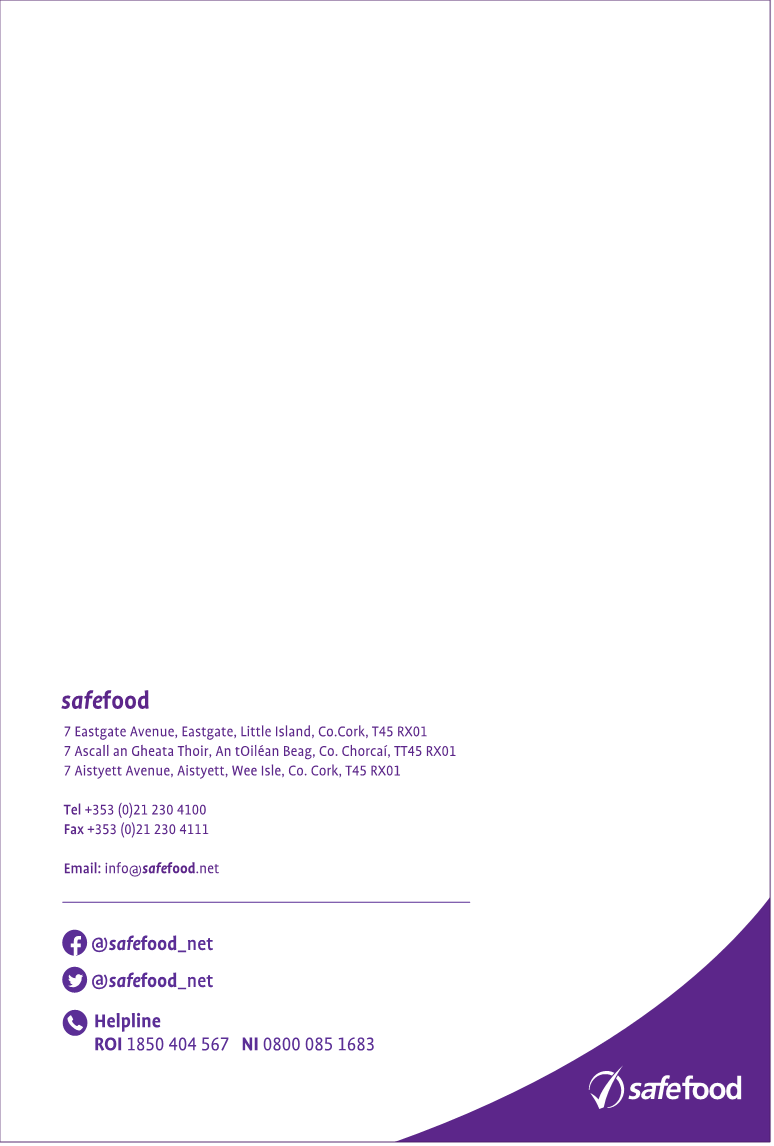 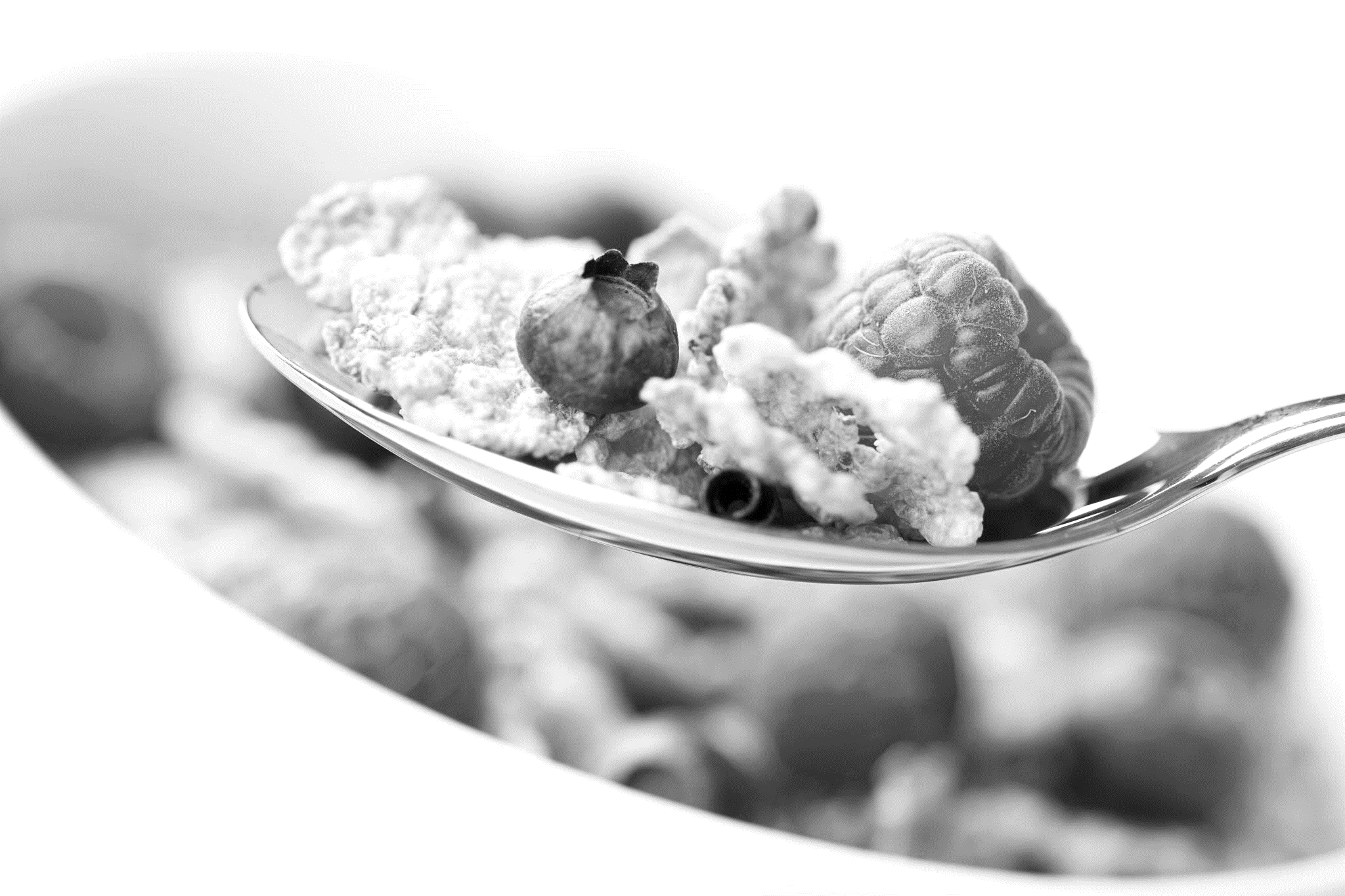 